SAVAITĖS TEMA - ,,Senelio kieme“Spalio 19d.-23d.Tikslas – susipažins su naminiais gyvuliais ir paukščiais.Ugdytinos kompetencijos: socialinė, sveikatos, pažinimo, komunikavimo ir meninė.Laukiami rezultatai:Atpažins skaitmenis nuo 1 iki 6, ženklą +;Įsimins naminius gyvulius, paukščius, jų teikiamus maisto produktus;Gebės 1 – 3 sakiniais įvardinti, kaip prižiūrėti savo daiktus, palaikyti tvarką;Pasirinks labiausiai patikusią pasakėlę, vaidins improvizuodami;Atpažins raidę Y. Dalyvaus darželio edukaciniame projekte ,,Obelėlės turtai”Trečioji ,,Zipio ” valandėlė ,,Pavydas”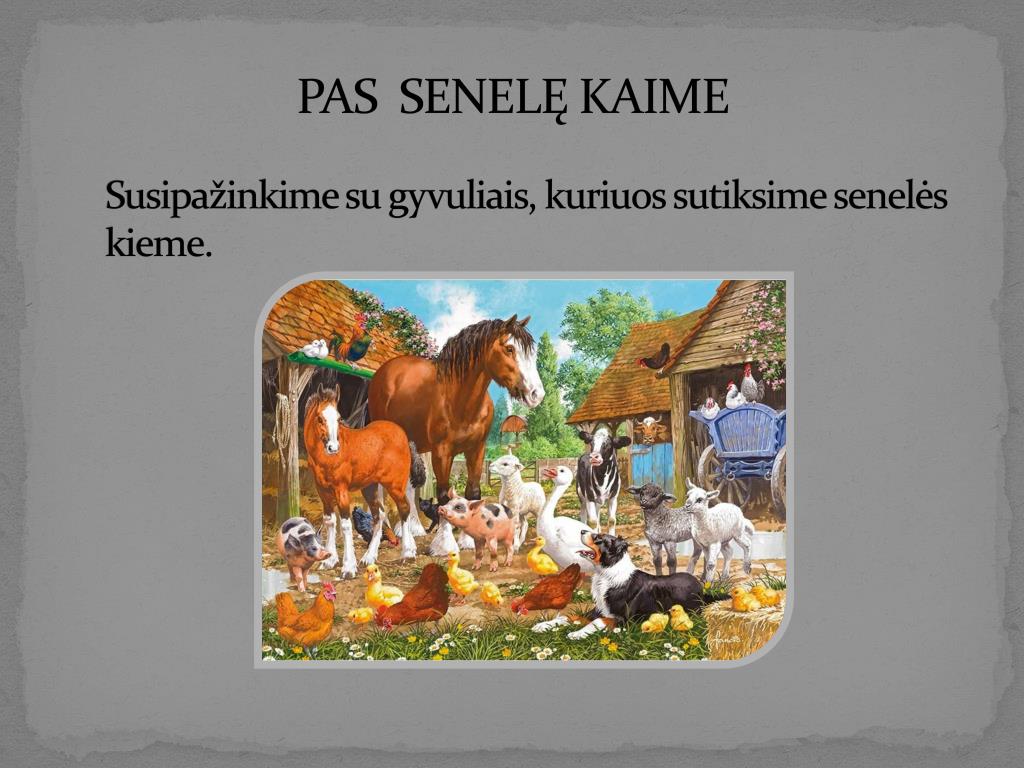 